Sutton on the Forest CE Primary SchoolRemote Learning Parent GuideSeptember 2021 This purpose of this guide is to give information and instructions to parents to support remote learning for children who are isolating during the Covid19 restrictions.In the event of a closure or an individual isolating, we will provide lessons and resources for all subjects in our curriculum, whilst children are isolating .Children may be sent home if they have symptoms of Covid19 or they are isolating because a family member has symptoms of Covid19. This could affect one or two children within a school or the whole class.This document is under continuous review.ContentSection 1; Information for whole class isolation1.	When parents will receive work from school?2.	What work will my child receive?3.	How will the lessons and work be given?4.	How parents will return the work?5.	How children and parents will receive feedback about the work completed?6.	How school will support children and parents?Section 2; Information for individual children or families isolatingSection 3; Information for when a teacher is isolatingSection 4; Other information1.	Safeguarding2.	SENDSection 5; FAQSection 1; Information for Whole class isolation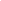 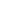 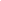 Section 2; Information for individuals isolating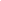 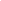 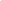 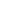 Section 3; What if the class teacher is isolating?Section 3; Information for when a teacher is isolatingSection 4; Additional Information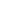 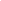 .Frequently Asked Questions